Министерство образования Республики БеларусьУчреждение образования«Гомельский государственный университетимени Франциска Скорины»                                                                                          УТВЕРЖДАЮучитель математики                                                                                              Самойленко А. Н.                                                                                             _______________                                                                                             _______________                                                                                                                                (дата утверждения)План - конспектзачётного урока по математике на тему«ПОДОБИЕ ТРЕУГОЛЬНИКОВ»в 8 «А»  классеГУО «Средняя школа № 30  г. Гомеля»Студент-практикант        ___________________  А. Г. МалковаОтметка за проведение   ___________________  учитель математикиурока                                                                         А. Н. СамойленкоПреподаватель кафедры математического анализа и ДУ                       _________________   И. В. ПарукевичГомель 2019Дата: 08. 02. 2019Тема урока: « Подобие треугольников »Класс: 8 «А»Цели урока:Образовательные: - учащиеся должны знать: определения: подобных треугольников, коэффициента подобия треугольников, теорему о параллельной прямой;- уметь: применять теорему при решении задач на вычисление и доказательство; применять свойства подобных треугольников при решении задач на построение; решать практико-ориентированные задачи, анализировать и исследовать полученные результаты.Развивающая: - содействовать развитию познавательного интереса, грамотной математической речи, памяти;Воспитательная: - воспитание ответственного отношения к учебному труду, воли и настойчивости для достижения конечных результатов.Тип урока: урок изучения нового материала.Оборудование: доска, мел, учебное пособие Формы работы учащихся на уроке: фронтальная, индивидуальная.Структура урока:1. Организационный момент (1-2 минуты)2. Проверка домашнего задания (3 минуты)3. Актуализация опорных знаний учащихся (5 минут)4. Этап подготовки учащихся к активному и сознательному            усвоению нового материала (10 минут)5. Определение совместных целей урока. Сообщение темы (1-2 минуты)6. Этап формирования новых знаний (5 минут)7. Этап формирования умений и навыков (10 минут)8. Диагностическая работа (5-7 минут)9. Постановка домашнего задания (1-2 минуты)10. Подведение итогов. Рефлексия (1-2 минуты)Литература:Геометрия : учебное пособие для 8-го класса учреждений общего среднего образования с русским языком обучения / В. В. Казаков. — Минск : Народная асвета, 2018. — 199 с. : ил..«Подобие двух существ того же вида, но различных размеров имеет ту же самую природу,
как и подобие геометрических фигур.»
К.ГауссХод урока:Организационный  момент (1-2 минуты):Задачи: организовать внимание и проверку готовности учащихся к уроку.Проверка домашнего задания (3 минуты):Задачи: установить правильность и осознанность выполнения всеми учащимися домашнего задания; устранить в ходе проверки обнаруженные пробелы в знаниях. Актуализация опорных знаний учащихся (5 минут):Задачи: организовать воспроизведение опорных знаний учащимися с целью выявления пробелов в знаниях и их восполнение до изучения нового материала.Фронтальный опрос:Что называется отношением двух чисел? (Частное двух чисел называют отношением этих чисел. Отношение показывает , во сколько раз первое число больше второго, или какую часть первое число составляет от второго.)Верны ли равенства: 3/5=6/25 (не верно); 3/5=0,6 (верно); 0,8/3=8/3 (не верно); 15/10=25/20 (не верно)?Найдите отношения: 3 и 4 ; 0,8 и 0,9 ; 5 и 4 ; 15 и 20 ; 16 и18 ; 0,2 и 0,16 ; Подчеркните равные. ( ; ; ; ; ; ); Запишите верные равенства. (  ;  ; .)Каждое из записанных равенств есть равенство двух отношений. Как называется это равенство? (Пропорция- равенство двух отношений)В пропорции укажите крайние и средние члены: 8/3 = 5/30; 12/0,2 = 30/0,5. (Если a:b = c:d, то a, d- крайние члены, b, c-средние. Крайние члены- 8, 30, 12, 0,5; Средние- 3, 5, 0,2, 30)Сформулируйте основное свойство пропорции. ( произведение крайних членов пропорции равно произведению средних членов пропорции.)Верны ли пропорции 8/3=5/30 (не верно); 12/0,2=30/0,5 (верно) ? (Так как:  ; 12).Этап подготовки учащихся к активному и сознательному усвоению нового материала (10 минут):Задачи: организовать и направить к цели познавательную деятельность учащихся.В геометрии тоже существует понятие отношения и пропорциональности.В повседневной жизни встречаются предметы одинаковой формы, но разных размеров.Пример: футбольный и теннисный мячи.В геометрии фигуры одинаковой формы называют подобными: любые два круга, любые два квадрата.Определение совместных целей урока. Сообщение темы (1-2 минуты):Цель: изучить подобие треугольников и рассмотреть способы решения типовых задач.Задачи: постановка целей изучения нового материала; мотивация учащихся к его усвоению.Этап формирования новых знаний (5 минут):Задачи: дать учащимся конкретное представление об изучаемом материале; добиться от учащихся восприятия и осознания первичного обобщения и систематизации новых знаний и на их основе выработать соответствующие ЗУН.Уже в древности учёным были известны признаки подобия треугольников.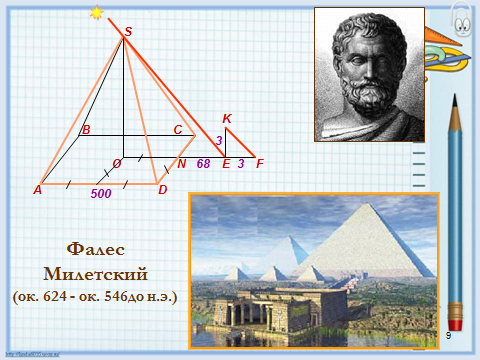 Однажды подобие прямоугольных треугольников помогло древнегреческому учёному Фалесу Милетскому измерить высоту Египетской пирамиды. В один из солнечных дней Фалес вместе с главным жрецом храма Изиды проходил мимо пирамиды Хеопса.- Знает ли кто-либо, какова её высота? – спросил он.- Нет, сын мой, - ответил жрец – Древние папирусы не сохранили нам этого, а наши знания не дают возможности судить о ней даже приблизительно.- Но ведь это можно сказать совсем точно и даже сейчас, - воскликнул Фалес – Вот смотри, мой рост 3 царских вавилонских локтя. А вот моя тень. Её длина такая же. И какой бы ты предмет ни взял именно в это время, тень от него, если ты поставишь его вертикально, точно равна длине предмета. Этот предмет и его тень образуют прямоугольный треугольник; знай же, что такие треугольники подобны.Фалес привёл в удивление жрецов, измерив высоту пирамиды без всяких приборов по отбрасываемой ею тени. С помощью подобия треугольников он мог измерять высоту египетских пирамид по теням, которые они отбрасывают. Для этого рядом с пирамидой он устанавливал вертикальный шест. По-видимому, он рассуждал так. Солнце от Земли очень далеко, поэтому идущие от него и к пирамиде лучи можно считать параллельными. А затем, вероятно, использовал утверждение: длина тени пирамиды относится к длине тени шеста как неизвестная высота пирамиды к длине шеста.А теперь вернёмся в наше время, на наш урок и откроем учебник на странице 123-124:Подобными называются такие треугольники, у которых углы соответственно равны, а соответствующие стороны прапорциональны.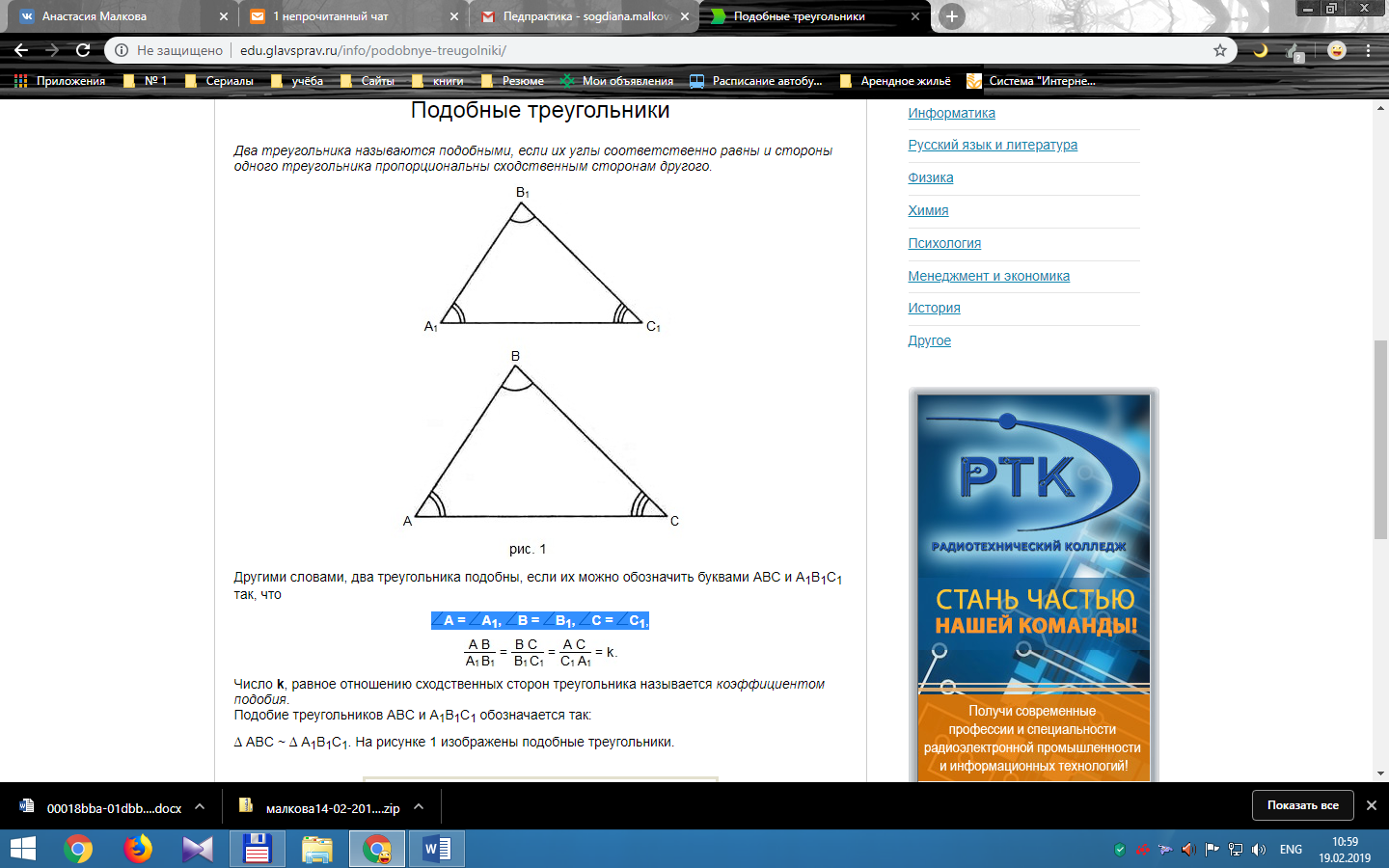 Соответствующими сторонами подобных треугольников называются стороны, лежащие против соответственно равных углов этихтреугольников. Если для треугольников  и  выполняются два условия:1. 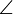 2. , то треугольники подобны.Отношение длин сторон одного треугольника к сходственным сторонам другого называется коэффициентом подобия  При записи подобия треугольников важно соблюдать порядок букв. Равным углам соответствуют определённые буквы.Подобные треугольники обладают следующими свойствами:Отношение площадей подобных треугольников равно квадрату коэффициента подобия.Отношение периметров и длин либо биссектрис, либо медиан, либо высот, либо серединных перпендикуляров равно коэффициенту подобия, т.е. в подобных треугольниках соответствующие линии пропорциональны.Теорема (о параллельной прямой):Прямая, параллельная стороне треугольника и пересекающая две другие его стороны, отсекает от него треугольник, подобный данному.Дано: ∆ ABC,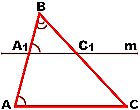 Доказать:Доказательство:В треугольниках ABC и 1) (как соответственные при AC ∥ и секущей AB)2)  — общий.Следовательно, треугольники подобны: (по двум углам).Что и требовалось доказать.Этап формирования умений и навыков (10 минут):Задачи: организовать деятельность учащихся по применению изученных знаний к объяснению различных процессов, а также решению задач; закрепить знания, которые необходимы учащимся для самостоятельной работы по новому материалу.Работа с учебником:  № 273б, № 274в, № 276.№273 (б): 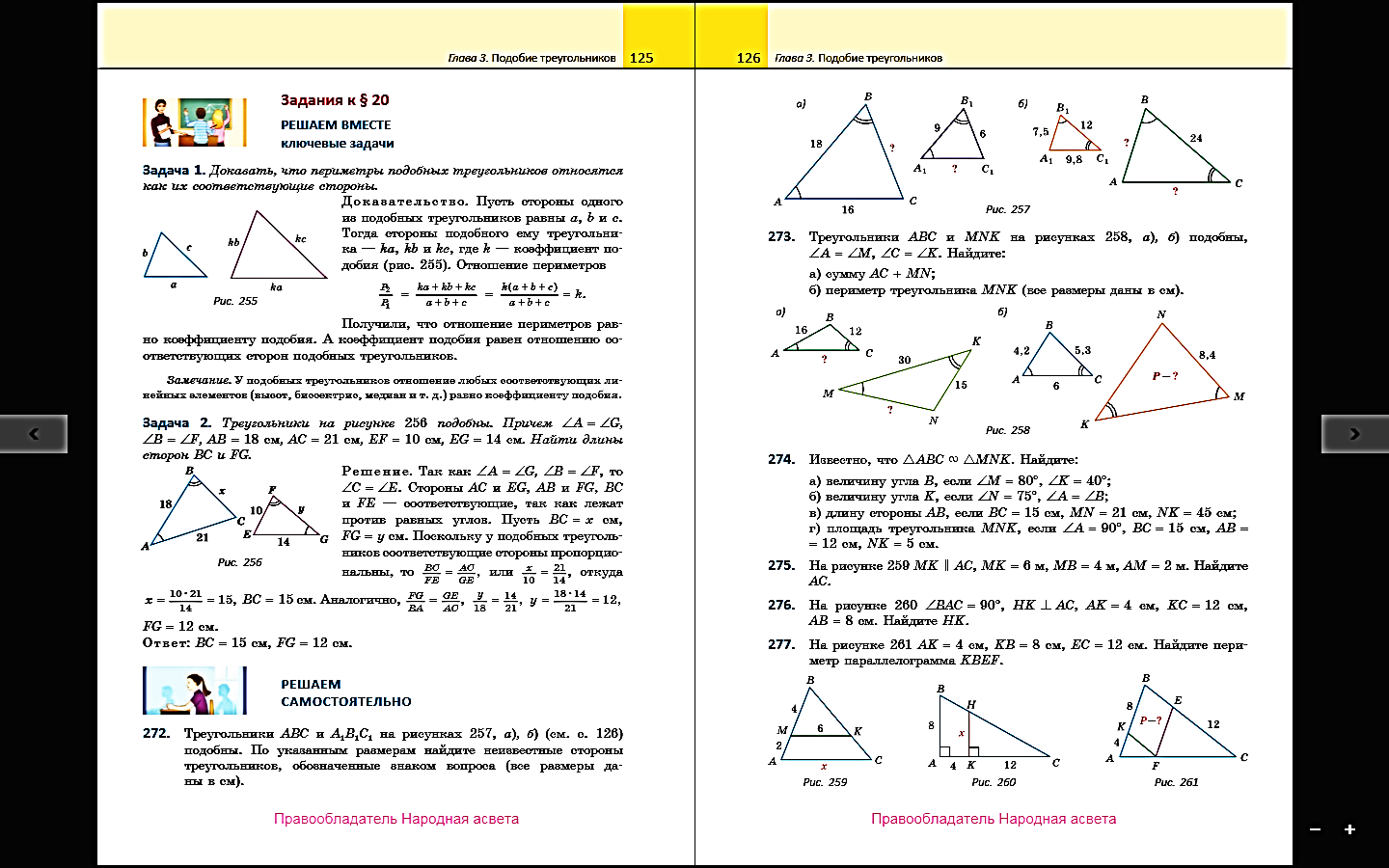 Треугольники на рис. 258 подобны , . Найдите периметр .Дано:  подобны, . AB=4,2 см, BC=5,3 см, AC= 6 см. MN=8,4 см.Найти: .Решение: В подобных треугольниках соответствующие стороны относятся с коэффициентом подобия. Из подобия треугольников ,  составим отношения соответствующих сторон согласно равенству соответствующих углов : . Отсюда найдём коэффициент подобия: . Следовательно, из отношения  найдём сторону  (см), из отношения  найдём сторону  (см).Периметр треугольника:  (см).Ответ: 31 см.№ 274 (в): Известно, что . Найдите длину стороны АВ, если BC=15 см, MN=21 см, NK=45 см.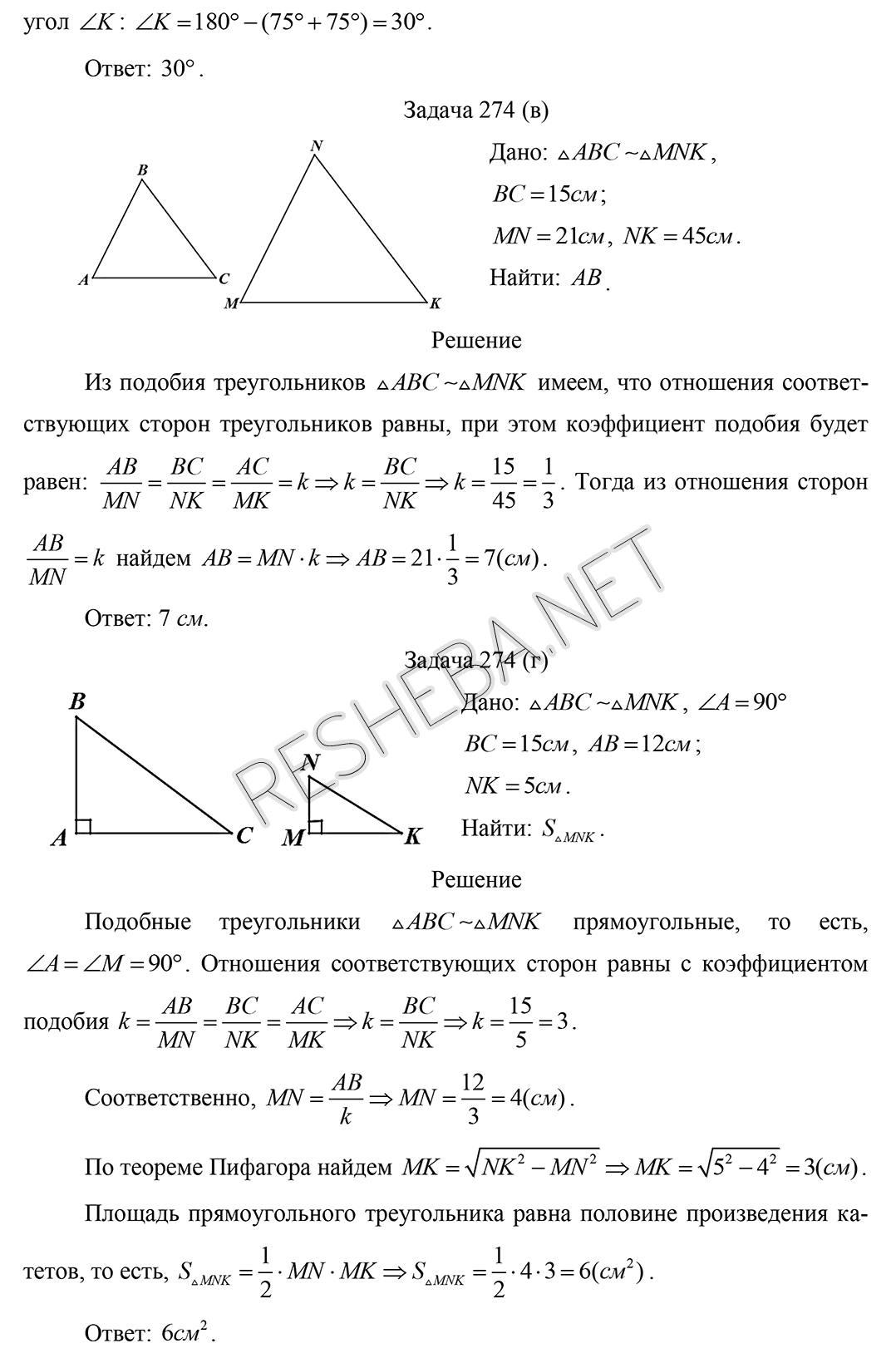 Дано: . BC=15 см. MN=21 см, NK=45 см.Найти: .Решение: Из подобия треугольников  имеем, что отношения соответствующих сторон треугольников равны, при этом коэффициент подобия будет равен:  . Тогда из отношения  найдём сторону  (см).Ответ: 7 см.№ 276:  В треугольнике .  AB=8 см. Найдите .Дано: . AB=8 см.Найти: .Решение:  прямоугольный, так как по условию . Отсюда следует, что  так как по условию , а перпендикуляры, проведённые к одной прямой, параллельны.Из этого следует, что треугольник Из подобия треугольников имеем   то есть, Ответ: 6 см.Диагностическая работа (5-7 минут):Задачи: установить, усвоили или нет учащиеся новый материал, организовать контроль, всестороннюю проверку и самопроверку знаний, умений и навыков учащихся, выявить недостатки и причины их появления.Решите самостоятельно № 275 и проверьте свое решение (ответы проверим у доски):№ 275: На рис. 259 ,  Найдите АС.Дано: , 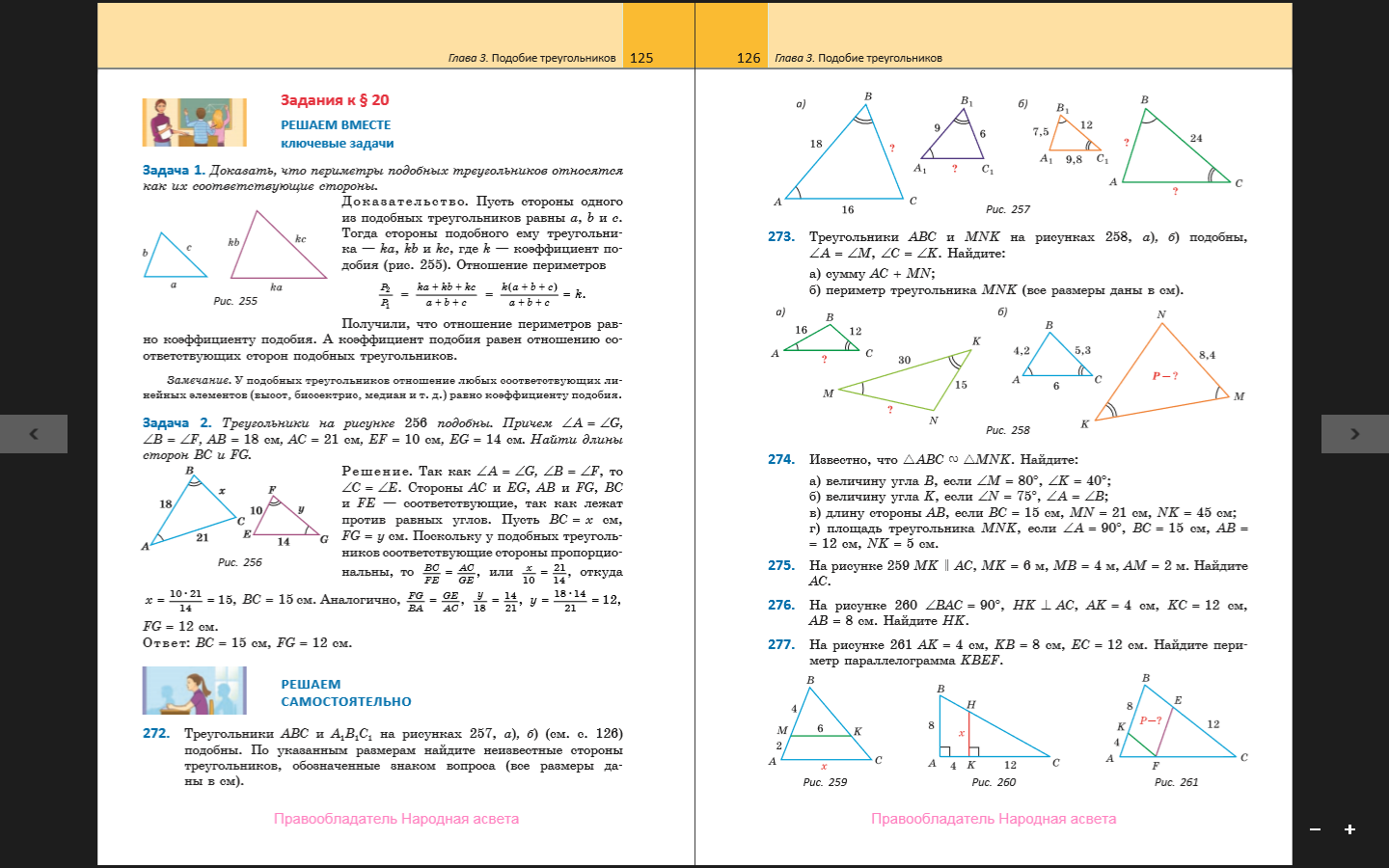 Найти: .Решение: Поскольку , следовательно,  по двум сторонам и углу между ними  - общий).Из подобия треугольников составим отношения:   . Отсюда найдём   , т.е. Ответ: 9 см.Постановка домашнего задания (1-2 минуты):Задачи: сообщение домашнего задания, инструктирование учащихся по его применению.Глава 3, ( прочитать и разобрать), решить № 279.  Подведение итогов. Рефлексия (1-2 минуты): Задачи: дать общую оценку работы класса и отдельных учащихся; показать успешность овладения содержанием урока, вскрыть недостатки, показать пути их преодоления.1. Что нового мы узнали на этом уроке?2. Попытайтесь без помощи учебника сформулировать определение подобия треугольников; теорему о параллельной прямой.Ребята, все молодцы! Всем спасибо за урок. До свидания.